ОБАВЕШТЕЊЕ О ЗАКЉУЧЕНОМ УГОВОРУ НА ОСНОВУ ОКВИРНОГ СПОРАЗУМА БРОЈ ЈН 404-1-110/20-53Врста наручиоца: ЗДРАВСТВОКлинички центар Војводине као здравствена установа из Плана мреже здравствених установа закључио је појединачни уговор о јавној набавци, док је Републички фонд за здравствено осигурање као наручилац спровео поступак јавне набавке и закључио оквирне споразумеВрста предмета: Опис предмета набавке, назив и ознака из општег речника набавке:   Лекови са Листе A и Листе A1 Листе лекова ОРН: 33600000 Фармацеутски производи          15882000 Дијететски производиПроцењена вредност: 114.399,00 динараУговорена вредност: без ПДВ-а 112.787,20 динара, односно 124.065,92 динара са ПДВ-ом.Критеријум за доделу oквирног споразума : најнижа понуђена цена.Број примљених понуда: 4Датум закључења оквирног споразума број 18-8/21: 23.03.2021.Датум закључења појединачног уговора: 30.09.2021. годинеОсновни подаци о добављачу:"Sopharma trading" д.о.о. булевар Зорана Ђинђића  бр. 48в, БеоградПериод важења уговора: до дана у којем добављач у целости испоручи наручиоцу добра.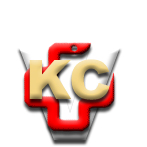 КЛИНИЧКИ ЦЕНТАР ВОЈВОДИНЕАутономна покрајина Војводина, Република СрбијаХајдук Вељкова 1, 21000 Нови Сад,т: +381 21/484 3 484, e-адреса: uprava@kcv.rswww.kcv.rs